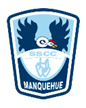 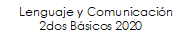 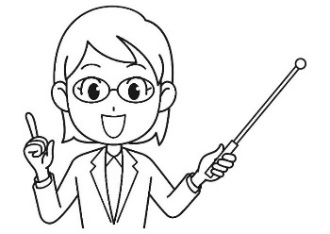 Lee la leyenda del copihue y contesta las siguientes preguntas. Puedes trabajar en la guía o en el libro de lenguaje tomo II página 218 y 219. 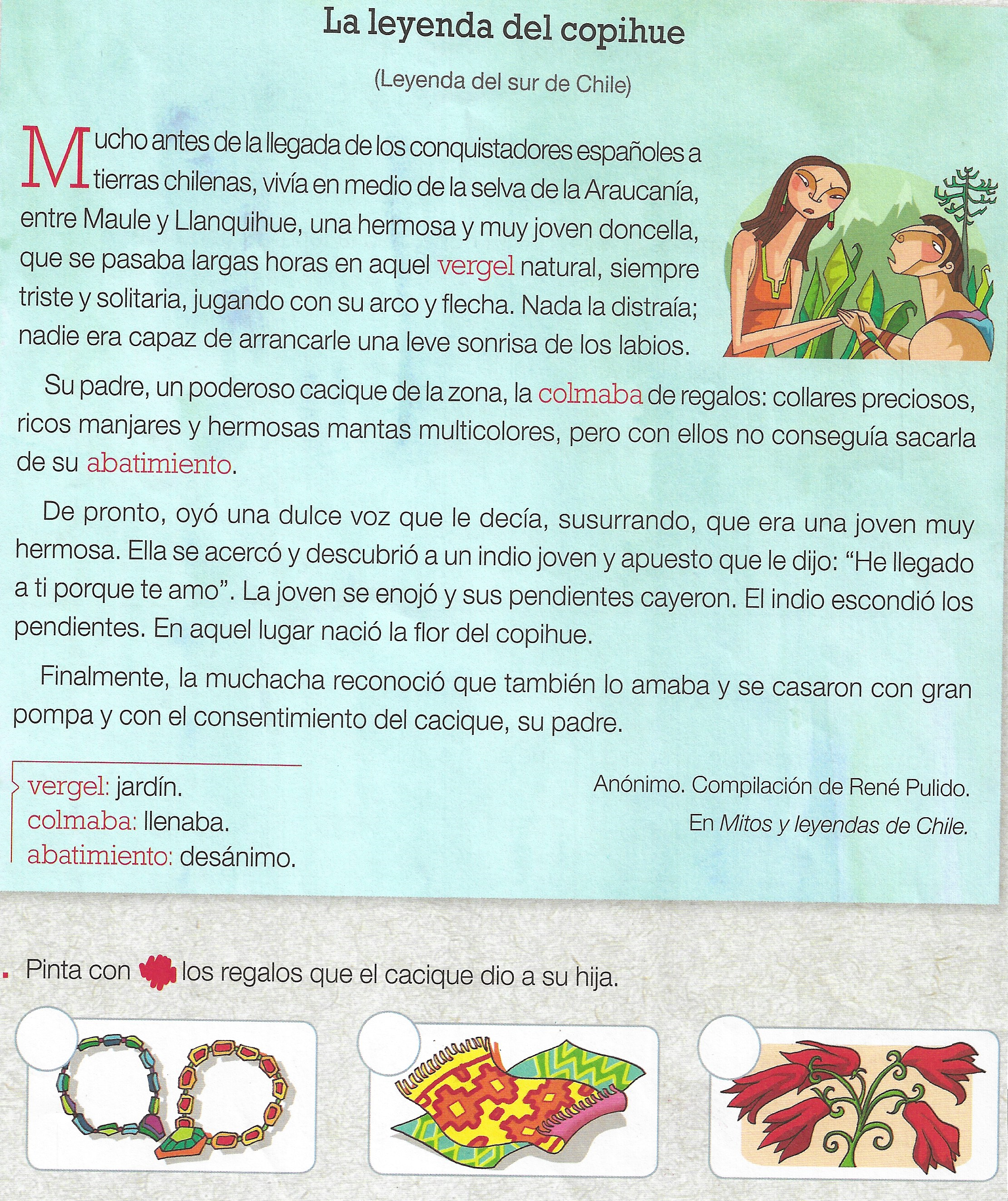 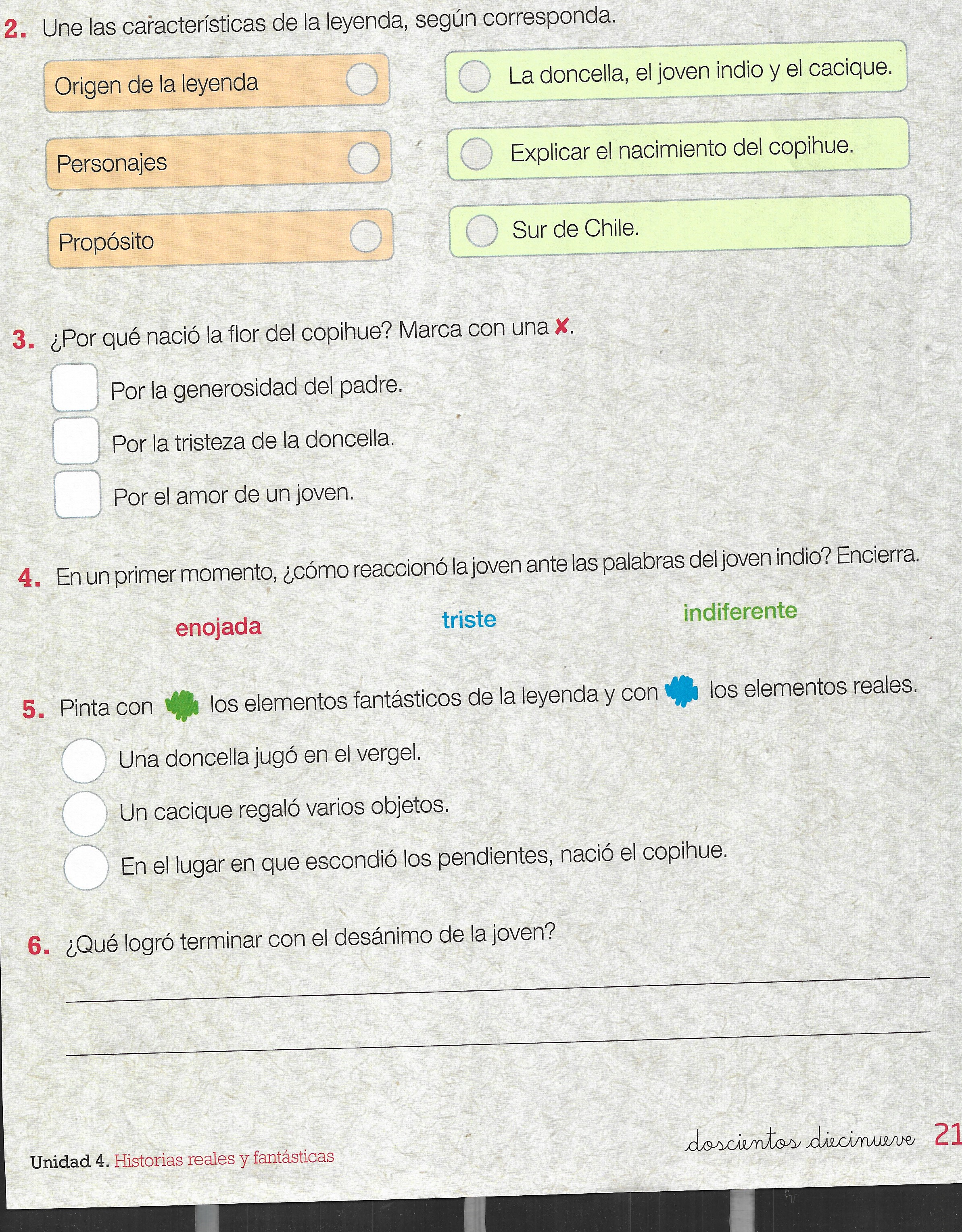 Respuestas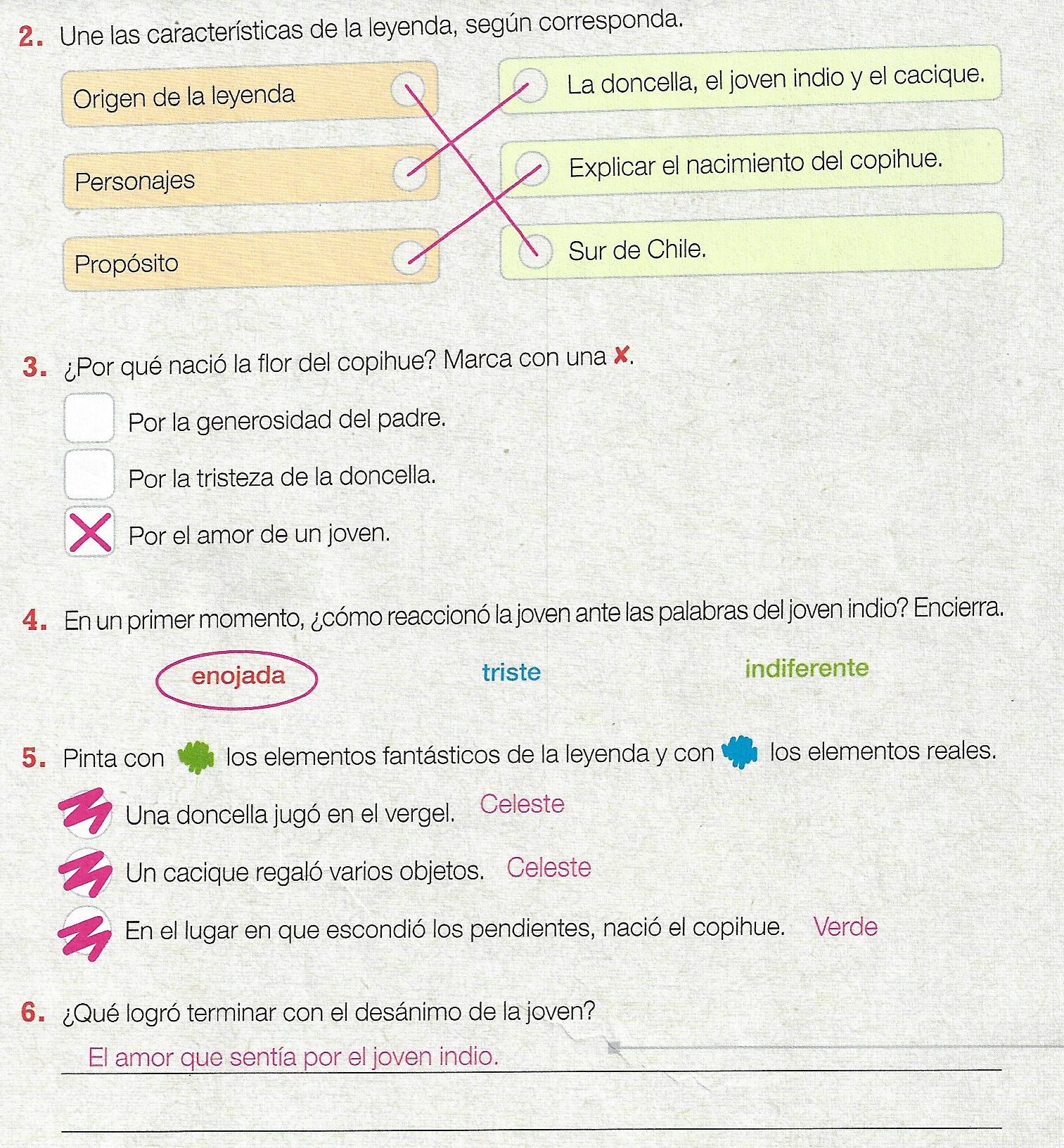 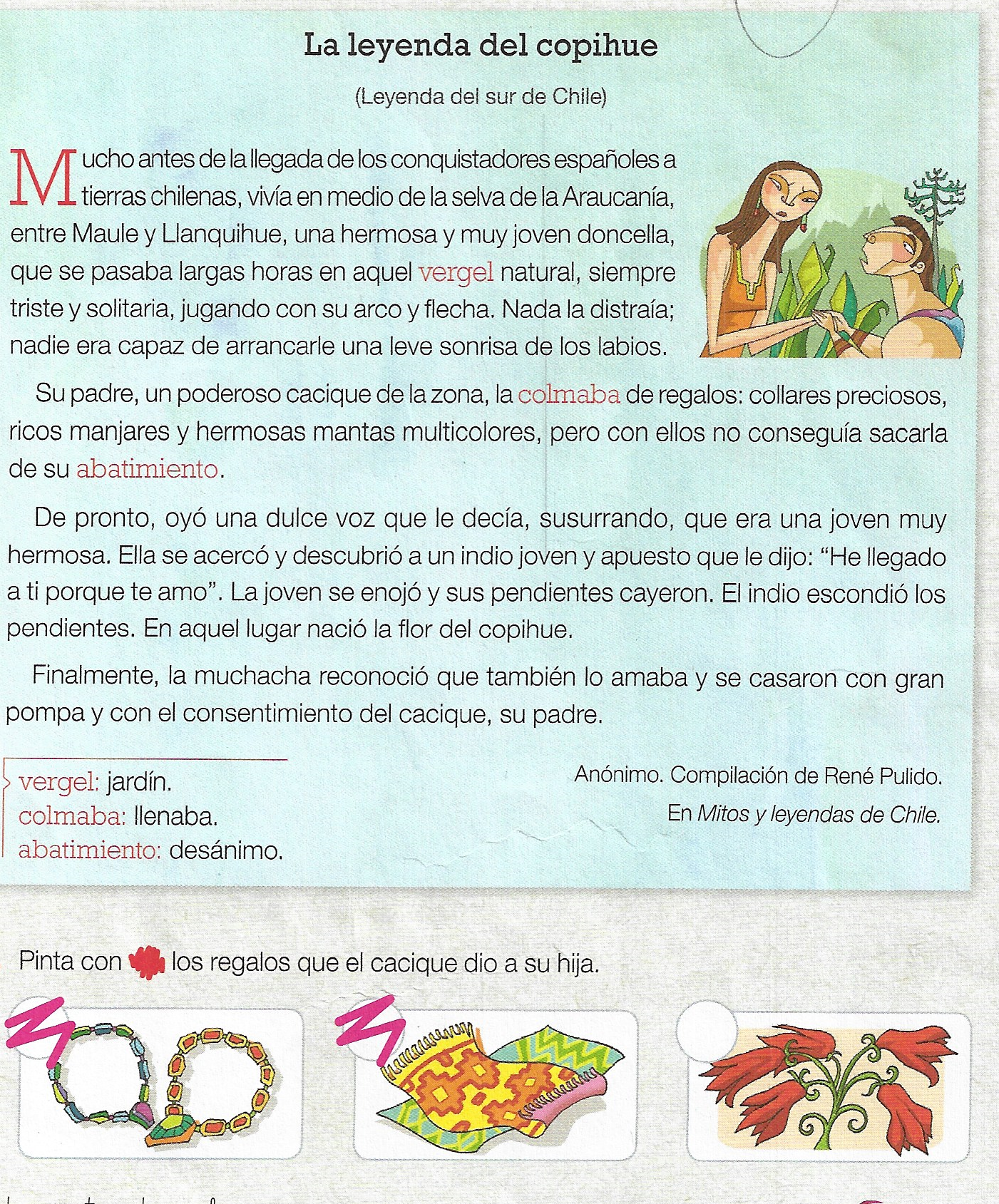 